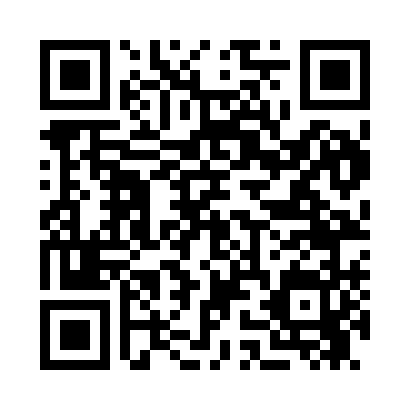 Prayer times for Chamisal, New Mexico, USAMon 1 Jul 2024 - Wed 31 Jul 2024High Latitude Method: Angle Based RulePrayer Calculation Method: Islamic Society of North AmericaAsar Calculation Method: ShafiPrayer times provided by https://www.salahtimes.comDateDayFajrSunriseDhuhrAsrMaghribIsha1Mon4:225:501:074:578:249:522Tue4:235:501:074:578:249:523Wed4:235:511:074:578:249:514Thu4:245:511:084:588:249:515Fri4:245:521:084:588:249:516Sat4:255:521:084:588:239:507Sun4:265:531:084:588:239:508Mon4:275:531:084:588:239:499Tue4:275:541:084:588:229:4910Wed4:285:551:084:588:229:4811Thu4:295:551:094:588:229:4812Fri4:305:561:094:588:219:4713Sat4:315:571:094:588:219:4614Sun4:325:571:094:588:209:4615Mon4:335:581:094:598:209:4516Tue4:345:591:094:598:199:4417Wed4:345:591:094:598:199:4318Thu4:356:001:094:598:189:4319Fri4:366:011:094:588:189:4220Sat4:376:011:094:588:179:4121Sun4:386:021:094:588:169:4022Mon4:396:031:094:588:169:3923Tue4:406:041:094:588:159:3824Wed4:416:041:104:588:149:3725Thu4:426:051:104:588:149:3626Fri4:436:061:104:588:139:3527Sat4:456:071:094:588:129:3428Sun4:466:071:094:588:119:3329Mon4:476:081:094:578:109:3230Tue4:486:091:094:578:099:3031Wed4:496:101:094:578:089:29